Краевое государственное бюджетное профессиональное образовательное учреждение«Артемовский колледж сервиса и дизайна»Приморский край, г. Артем, ул. Кирова, 57http://acsid.ru/к.т.: 8(42337)4-29-61; pl19@bk.ru,Наименование специальности: «повар» - 1 год, 10 мес.Иногородним студентам предоставляется общежитие*****Краевое государственное бюджетное профессиональное образовательное учреждение«Автомобильно-технический колледж»Приморский край, г. Уссурийск,ул. Пионерская, д. 92http://pu51.info/к.т.: 8(4234)33-95-39;    к.т.: 8(4234)33-95-33npo51@mail.ruНаименование специальностей: «повар»; «штукатур», «маляр», «столяр»  - 1 год, 10 мес.филиал:Приморский край, Хорольский район,п. Ярославский, ул. Советская, д. 488(42347) 2-80-99Наименование специальности: «повар» - 1 год, 10 мес.*****Краевое государственноебюджетное профессиональноеобразовательное учреждение «Приморский многопрофильный колледж»692851, Приморский край,г. Партизанск, ул. Техникумовская 1www.pmk.partizansk.orgк.т.: 8(42363) 620-16, kgbpoupmk@mail.ru*****Краевое государственноебюджетное профессиональноеобразовательное учреждение«Приморский строительный колледж»Приморский край, г. Артемул. Карагандинская, д.26http://psk24-artem.ucoz.net/к.т.: 8(42337) 4-43-51; psk24-artem@mail.ruНаименование специальностей: «штукатур», «маляр» - 1 год, 10 мес.*****Краевое государственноеавтономное профессиональное образовательное учреждение «Спасский педагогическийколледж»692211, Приморский край,Спасский район, с. Спасское,ул. Комсомольская, 108,www.spk3.ru8(42352) 2-69-29, 8(42352) 3-93-998(42352) 3-97-71; spasskped3@mail.ruНаименование специальности «младший воспитатель» Иногородним студентам предоставляется общежитие*****Краевое государственное автономное профессиональное образовательное учреждение «Промышленно-технологический колледж» Приморский край, г. Дальнереченск,ул. Полтавская, д.13http://pu27.compu-27@mail.ruНаименование специальности «пекарь» - 10 мес.Иногородним студентам предоставляется общежитиефилиал:Приморский край, Пожарский район,п. Лучегорск,5 микрорайон, здание 6/2-5filialkgapouptk@mail.ru*****Краевое государственное бюджетное профессиональное образовательное учреждение «Спасский политехнический колледж»Приморский край, г. Спасск- Дальний, ул.Красногвардейская,118http://spasskprof.ru/8(42352)275-13, pu29ok2007@rambler.ruНаименование специальностей: «маляр»; «штукатур»  - 2 года Иногородним студентам предоставляется общежитие*****Краевое государственное бюджетное профессиональное образовательное учреждение «Сельскохозяйственный технологический колледж»692091 Приморский край, пгт. Кировский,ул. Набережная,61http://shtk.kirovsky-dv.ru/8(42354)22-7-30; npo55@mail.primorye.ruНаименование специальности: «повар» - 10 мес.Иногородним студентам предоставляется общежитие*****Краевое государственное бюджетное профессиональное образовательное учреждение «Черниговский сельскохозяйственный колледж»692372, Приморский край,с. Черниговка, ул. Ленинская, 72,http://hpu52.ru/8 (42351) 25-5-26; hpu52@bk.ruНаименование специальностей: «повар»; «слесарь по ремонту автомобилей», «официант» - 10 мес.«слесарь по ремонту с/х машин и оборудования», «рабочий зелёного хозяйства» -1 год, 10 мес.Иногородним студентам предоставляется общежитие*****Краевое государственное автономное профессиональное образовательное учреждение «Региональный технический колледж»690011 г. Владивосток, ул. Новожилова, 3www.rtkvl.ru8(423) 22569 25; pu9_ilchenko@mail.ruНаименование специальности:  «Монтажник санитарно-технических систем и оборудования» - 10 мес.Куда пойти учиться?..Краевые государственныебюджетные профессиональныеобразовательные учреждения Приморского края, реализующие обучение по программам профессиональной подготовки лиц с ограниченными возможностями здоровья, получивших основное общее образование на базе специального коррекционного образовательного учреждения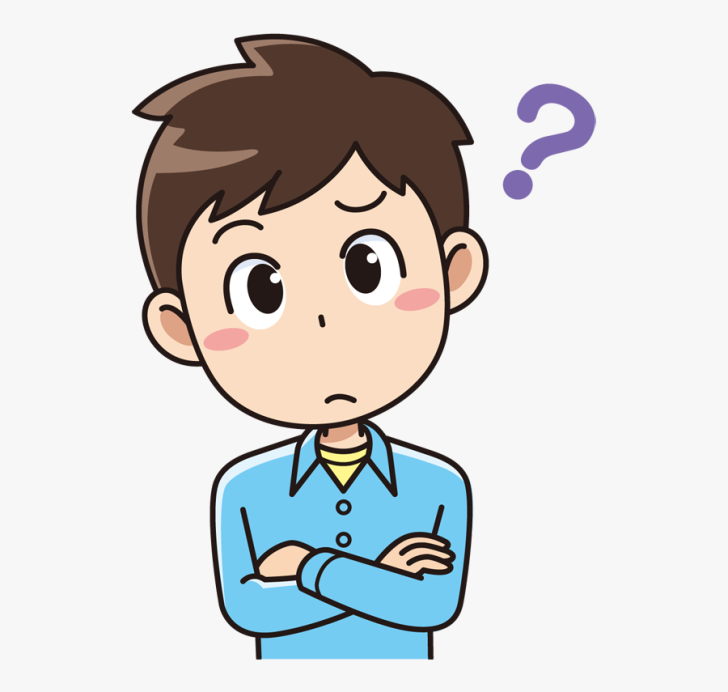 ВАМ ВСЕГА ПОМОГУТ В ШКОЛЕ!Директор Заместитель директора по воспитательной работе Заместитель директора по учебной работеСоциальный педагогПедагог-психологДать информацию об учебных заведениях города и края;Дать рекомендации по выбору профессии;Помочь связаться с учебным заведением;Помочь со сбором  пакета документов для абитуриента.